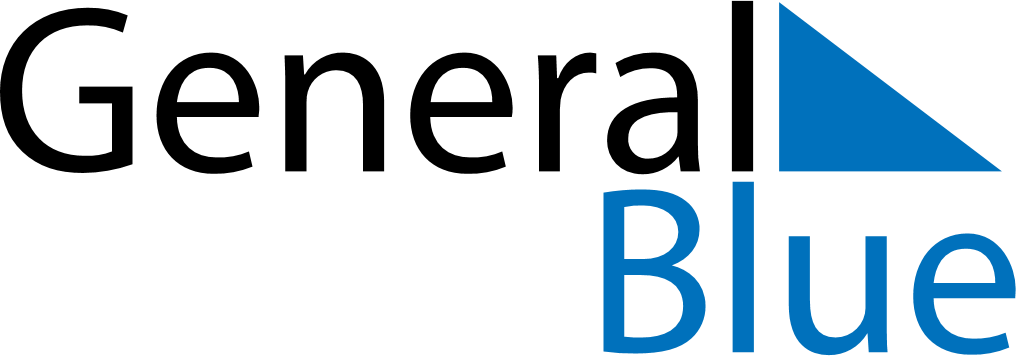 May 2024May 2024May 2024May 2024May 2024May 2024Flateby, Viken, NorwayFlateby, Viken, NorwayFlateby, Viken, NorwayFlateby, Viken, NorwayFlateby, Viken, NorwayFlateby, Viken, NorwaySunday Monday Tuesday Wednesday Thursday Friday Saturday 1 2 3 4 Sunrise: 5:13 AM Sunset: 9:11 PM Daylight: 15 hours and 57 minutes. Sunrise: 5:10 AM Sunset: 9:13 PM Daylight: 16 hours and 3 minutes. Sunrise: 5:08 AM Sunset: 9:16 PM Daylight: 16 hours and 8 minutes. Sunrise: 5:05 AM Sunset: 9:18 PM Daylight: 16 hours and 13 minutes. 5 6 7 8 9 10 11 Sunrise: 5:02 AM Sunset: 9:21 PM Daylight: 16 hours and 18 minutes. Sunrise: 5:00 AM Sunset: 9:23 PM Daylight: 16 hours and 23 minutes. Sunrise: 4:57 AM Sunset: 9:26 PM Daylight: 16 hours and 28 minutes. Sunrise: 4:55 AM Sunset: 9:28 PM Daylight: 16 hours and 33 minutes. Sunrise: 4:52 AM Sunset: 9:30 PM Daylight: 16 hours and 38 minutes. Sunrise: 4:50 AM Sunset: 9:33 PM Daylight: 16 hours and 43 minutes. Sunrise: 4:47 AM Sunset: 9:35 PM Daylight: 16 hours and 48 minutes. 12 13 14 15 16 17 18 Sunrise: 4:45 AM Sunset: 9:38 PM Daylight: 16 hours and 52 minutes. Sunrise: 4:42 AM Sunset: 9:40 PM Daylight: 16 hours and 57 minutes. Sunrise: 4:40 AM Sunset: 9:42 PM Daylight: 17 hours and 2 minutes. Sunrise: 4:38 AM Sunset: 9:45 PM Daylight: 17 hours and 6 minutes. Sunrise: 4:36 AM Sunset: 9:47 PM Daylight: 17 hours and 11 minutes. Sunrise: 4:33 AM Sunset: 9:49 PM Daylight: 17 hours and 16 minutes. Sunrise: 4:31 AM Sunset: 9:52 PM Daylight: 17 hours and 20 minutes. 19 20 21 22 23 24 25 Sunrise: 4:29 AM Sunset: 9:54 PM Daylight: 17 hours and 24 minutes. Sunrise: 4:27 AM Sunset: 9:56 PM Daylight: 17 hours and 29 minutes. Sunrise: 4:25 AM Sunset: 9:58 PM Daylight: 17 hours and 33 minutes. Sunrise: 4:23 AM Sunset: 10:00 PM Daylight: 17 hours and 37 minutes. Sunrise: 4:21 AM Sunset: 10:03 PM Daylight: 17 hours and 41 minutes. Sunrise: 4:19 AM Sunset: 10:05 PM Daylight: 17 hours and 45 minutes. Sunrise: 4:17 AM Sunset: 10:07 PM Daylight: 17 hours and 49 minutes. 26 27 28 29 30 31 Sunrise: 4:15 AM Sunset: 10:09 PM Daylight: 17 hours and 53 minutes. Sunrise: 4:13 AM Sunset: 10:11 PM Daylight: 17 hours and 57 minutes. Sunrise: 4:12 AM Sunset: 10:13 PM Daylight: 18 hours and 1 minute. Sunrise: 4:10 AM Sunset: 10:15 PM Daylight: 18 hours and 4 minutes. Sunrise: 4:08 AM Sunset: 10:17 PM Daylight: 18 hours and 8 minutes. Sunrise: 4:07 AM Sunset: 10:18 PM Daylight: 18 hours and 11 minutes. 